Schule am See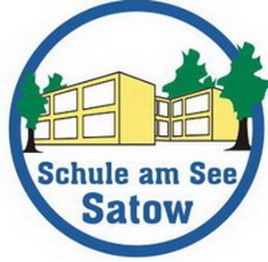 Regionale Schule mit GrundschuleSeestraße 9, 18239  SatowTel.  038295 77790; Fax 038295 777914e-mail: info@schule-satow.deAnmeldung zur Aufnahme in die Schule am See Satow:Name: 				 Vorname: _____________________________Geb.-Datum: 			 Geb.-Ort: _____________________________Geschlecht:	 männlich		  weiblichStaatsangehörigkeit: ______________ 	E-Mail: _____________________________Adresse: ________________________________________________________________________________________________________Datum, Unterschrift der SorgeberechtigtenAuszug aus dem "Infektionsschutzgesetz vom 20. Juli 2000 (BGBl. I S. 1045), das durch Artikel 4 Absatz 21 des Gesetzes vom 7. August 2013 (BGBl. I S. 3154) geändert worden ist", § 34 Gesundheitliche Anforderungen, Mitwirkungspflichten, (1) „Personen, die an1. Cholera2. Diphtherie3. Enteritis durch enterohämorrhagische E. coli (EHEC)4. virusbedingtem hämorrhagischen Fieber5. Haemophilus influenzae Typ b-Meningitis6. Impetigo contagiosa (ansteckende Borkenflechte)7. Keuchhusten8. ansteckungsfähiger Lungentuberkulose9. Masern10. Meningokokken-Infektion11. Mumps12. Paratyphus13. Pest14. Poliomyelitis15. Scabies (Krätze)16. Scharlach oder sonstigen Streptococcus pyogenes-Infektionen17. Shigellose18. Typhus abdominalis19. Virushepatitis A oder E20. Windpocken			erkrankt oder dessen verdächtig oder die verlaust sind, dürfen“ die Schulgebäude nicht betreten sowie nicht an Veranstaltungen der Schule teilnehmen, „bis nach ärztlichem Urteil eine Weiterverbreitung der Krankheit oder der Verlausung durch sie nicht mehr zu befürchten ist.“„(2) Ausscheider von1. Vibrio cholerae O 1 und O 1392. Corynebacterium diphtheriae, Toxin bildend3. Salmonella Typhi4. Salmonella Paratyphi5. Shigella sp.6. enterohämorrhagischen E. coli (EHEC)		dürfen nur mit Zustimmung des Gesundheitsamtes und unter Beachtung der gegenüber dem Ausscheider und der Gemeinschaftseinrichtung verfügten Schutzmaßnahmen die dem Betrieb der Gemeinschaftseinrichtung dienenden Räume betreten, Einrichtungen der Gemeinschaftseinrichtung benutzen und an Veranstaltungen der Gemeinschaftseinrichtung teilnehmen.(3) Absatz 1 Satz 1 und 2 gilt entsprechend für Personen, in deren Wohngemeinschaft nach ärztlichem Urteil eine Erkrankung an oder ein Verdacht auf1. Cholera2. Diphtherie3. Enteritis durch enterohämorrhagische E. coli (EHEC)4. virusbedingtem hämorrhagischem Fieber5. Haemophilus influenzae Typ b-Meningitis6. ansteckungsfähiger Lungentuberkulose7. Masern8. Meningokokken-Infektion9. Mumps10. Paratyphus11. Pest12. Poliomyelitis13. Shigellose14. Typhus abdominalis15. Virushepatitis A oder E		aufgetreten ist.“Kenntnis genommen: ______________________________				Datum, Unterschrift der SorgeberechtigtenEinwilligungserklärung als Anhang zum StammdatenblattAuf unserer Homepage sollen Fotos Ihres Kindes von schulischen Veranstaltungen (z. B. Einschulung und Wandertag) veröffentlicht werden. Eine Namensnennung erfolgt auf der Homepage nicht. Ebenso sollen Fotos, Vornamen, und das Geburtsdatum ohne Angabe des Tages und des Monats für Ausstellungen von z. B. Arbeitserzeugnissen in der Schule genutzt werden. Für die Kontaktaufnahme mit Ihnen benötigen wir zudem Ihre E-Mail-Adresse (diese wird nicht veröffentlicht). Zur Verarbeitung und Veröffentlichung dieser Daten benötigen wir Ihre Einwilligungen (Art. 6 Abs. 1 lit. a) i. V. m. Art. 7 ff. DSGVO), diese müssen für alle Fälle separat erteilt werden (Siehe Tabelle unten). Ein äußerer Zwang zur Abgabe oder zum Widerruf der Einwilligungserklärung darf nicht ausgeübt werden. Die Erteilung der Einwilligungen erfolgt freiwillig.Der Verbreitungsgrad von Informationen im Internet erreicht einen deutlich höheren Umfang, als dies bei einer Veröffentlichung bspw. in einem Klassenraum, einer Broschüre oder einer regionalen Tageszeitung der Fall ist. Aufgrund der weltweiten Zugriffsmöglichkeit besteht ein höheres Gefährdungspotential. Denn es wird jedem ermöglicht, mit geringem Aufwand auf die Daten zuzugreifen. Die Speicherung dieser Daten (z. B. per Download) im privaten Bereich ist nicht beherrschbar und die Daten können vielfältig ausgewertet, verwendet oder zur Profilerstellung mit anderen Datenbeständen (z. B. biometrische Daten über eine Gesichtserkennungssoftware) verknüpft werden. Über die Archivfunktion von Suchmaschinen sind die Daten häufig auch dann noch abrufbar, wenn die Angaben aus unserem Internet-Angebot bereits entfernt oder geändert wurden.Da gegebenenfalls auch andere Personen als das pädagogische Personal Zutritt zu den Schulräumen haben (z. B. Reinigungspersonal, Essenslieferanten, etc.) gelten die Räumlichkeiten, aus Sicht des Datenschutzes, als öffentlich. Entsprechend können dort veröffentlichte Fotos von diesen Dritten eingesehen werden.Ein nachträglicher Widerruf der Einwilligungen für die Zukunft ist jederzeit möglich und führt zur Löschung der Daten. Die Löschung der digitalen Daten erfolgt umgehend und ohne schuldhaftes Verzögern. Weiterhin werden aufgehängte oder intern veröffentlichte Fotos entfernt und vernichtet. Erteilen Sie die Einwilligungen nicht, so entstehen Ihnen und Ihrem Kind keine Nachteile. Die Folgen der nicht erteilten Einwilligungen sind lediglich, dass keine Bilder Ihres Kindes auf unserer Homepage und keine Bilder, Vornamen und ggf. Geburtsdaten für Ausstellungen von z. B. Arbeitserzeugnissen in der Schule genutzt werden. Zudem erfolgt keine Kontaktaufnahme mit Ihnen per E-Mail.Auf Ihre Rechte zu Auskunft, Berichtigung, Löschung, Einschränkung der Verarbeitung und Datenübertragbarkeit bezüglich der erfassten / veröffentlichten personenbezogenen Daten weisen wir Sie an dieser Stelle ausdrücklich hin. Rechtsgrundlagen hierfür sind die Art. 15 ff. Datenschutz-Grundverordnung (DSGVO). Zur Wahrnehmung Ihrer Rechte wenden Sie sich bitte an die oben angegebenen Kontaktdaten.Sie haben ferner das Recht Datenschutzbeschwerden beim Landesbeauftragten für Datenschutz und Informationsfreiheit Mecklenburg-Vorpommern zu erheben. Postanschrift: 	Landesbeauftragter für Datenschutz und Informationsfreiheit M-VSchloss Schwerin, Lennéstraße 1, 19053 Schwerin, Telefon: 	0385 / 59494-0 E-Mail: 		info@datenschutz-mv.deMit meiner Unterschrift erkläre ich meine Einwilligung zur Verarbeitung folgender personenbezogener Daten und bestätige den Erhalt einer Kopie dieser Erklärung:                                                                 			 (Zutreffendes bitte ankreuzen!)Vorname und Name der Schülerin/des Schülers		Vorname und Name des/der Erziehungsberechtigten*
Ort, Datum 							Unterschrift des/der Erziehungsberechtigten*Schulischer WerdegangEinschulung fristgemäß/ von der Einschulung zurückgestelltKlassen in SchuleBesonderheiten: diagnostizierte LRS/Dyskalkulie/Diagnostizierte Förderschwerpunkte:Gesundheitliche Rücksichten:Sorgeberechtigte Mutter:Name, VornameTelefonnummer:Sorgeberechtigter Vater:Name, VornameTelefonnummer:Andere Personen, die mit der Erziehung des Kindes beauftragt sind:Name, VornameTelefonnummer (freiwillige Angabe):Andere Personen, die gleichberechtigt zu den Eltern, bei Krankheit, …  des Kindes durch die Schule angerufen werden können:Name, VornameTelefonnummer (freiwillige Angabe):Erste Fremdsprache __________________________ ab Klasse ____________Zweite Fremdsprache _________________________ ab Klasse ____________Teilnahme am Unterricht:Religion katholisch/evangelisch  / Philosophieren mit KindernTeilnahme am Unterricht:Religion katholisch/evangelisch  / Philosophieren mit KindernMein Kind soll ab ___________________ die Klassenstufe ______ in Satow besuchen.                                 DatumMein Kind soll ab ___________________ die Klassenstufe ______ in Satow besuchen.                                 DatumRegionale Schule mit Grundschule „Schule am See“ SatowSeestraße 919239 SatowSchulleiter/in/Verantwortliche/r: Heike WalterTelefon: 038295 77790Gemeinsamer Datenschutzbeauftragter an Schulen Zweckverband Elektronische Verwaltung M-VEckdrift 103, 19061 SchwerinE-Mail: datenschutz-schule@ego-mv.deTelefon: +49 (0)3834 / 34 50 -350Personenbezogene DatenVerwendungszweckDauer der SpeicherungEinwilligungFür alle Schüler der 5. bis 10. KlassenFür alle Schüler der 5. bis 10. KlassenFür alle Schüler der 5. bis 10. KlassenFür alle Schüler der 5. bis 10. KlassenFotos, Videos, Tonaufnahmen ohne /mit NamensnennungVeröffentlichung bei ItslearningBis zum Widerruf der Einwilligung oder bis zum ZweckwegfallJA   NEINFotos, Videos, Tonaufnahmen ohne /mit NamensnennungVeröffentlichung auf der HomepageBis zum Widerruf der Einwilligung oder bis zum ZweckwegfallJA   NEINBild- und TonaufnahmenFernsehenBis zum Widerruf der Einwilligung oder bis zum ZweckwegfallJA   NEINTonaufnahmenRadioBis zum Widerruf der Einwilligung oder bis zum ZweckwegfallJA   NEINFotos, Videos, Tonaufnahmen ohne /mit NamensnennungVeröffentlichung in der Presse (Zeitung, Fernsehen, …)Bis zum Widerruf der Einwilligung oder bis zum ZweckwegfallJA   NEINFotos, Videos, Tonaufnahmen ohne /mit NamensnennungAusstellungen in der SchuleBis zum Widerruf der Einwilligung oder bis zum ZweckwegfallJA   NEINVornameAusstellungen in der SchuleBis zum Widerruf der Einwilligung oder bis zum ZweckwegfallJA     NEINGeburtsdatum ohne Angabe des Tages und des MonatsAusstellungen in der SchuleBis zum Widerruf der Einwilligung oder bis zum ZweckwegfallJA     NEINE-Mail-Adresse der ErziehungsberechtigtenKontaktaufnahmeBis zum Widerruf der Einwilligung oder bis zum Austritt aus der SchuleJA     NEIN